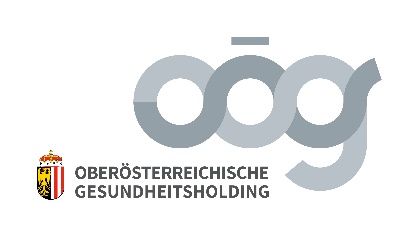 Antrag für ein Stipendium bei der Oberösterreichischen Gesundheitsholdingfür Studierende der Gesundheits- und Krankenpflege der FH Gesundheitsberufe OÖ GmbHAn den OÖG-Klinikumsstandort Angaben zur PersonVor- und Familienname:Adresse:Geburtsdatum:E-Mail Adresse:Telefon:Nationalität:Sozialversicherungsnummer:Studiengang Bachelorstudium am FHG-Standort:Aktuelles Studiensemester (im Wintersemester 2020/21)Entgeltliche Nebenbeschäftigungen (über der Geringfügigkeitsgrenze)Bezug von geldwerten Unterstützungsleistungen (Selbsterhalterstipendium, Familienbeihilfe, usw.) und Angabe der ungefähren Bezugshöhe (freiwillig)Soziales und/oder ehrenamtliches Engagement Hiermit bewerbe ich mich um ein Stipendium am oben angeführten Klinikumsstandort. Das Stipendium in Gesamthöhe von €9000,- (bei Bezug ab dem 2. Semester), €6000,- (bei Bezug ab dem 3. Semester) bzw. €3000,- (bei Bezug ab dem 5. Semester) ist zur Unterstützung während der Mindeststudiendauer des Bachelorstudiums Gesundheits- und Krankenpflege seitens des Landes Oberösterreich in Abstimmung mit den Spitalsträgern eingerichtet worden und wird durch das jeweilige Klinikum monatlich in aliquoter Höhe unversteuert ausbezahlt.Als ordentliche/r Studierende/r verpflichte ich mich, dass ich bei Erhalt des Stipendiums nach dem Ende des Studiums für einen Zeitraum von mindestens 24 Monaten (Stipendium nach dem 1. Semester), 16 Monaten (Stipendium ab dem 3. Semester) bzw. 8 Monaten (Stipendium ab dem 5. Semester) und einem wöchentlichen Beschäftigungsausmaß von mindestens 30 Wochenstunden in jenem Klinikum arbeiten werde, von der das Stipendium geleistet wird. Abweichungen führen zur aliquoten Rückerstattung des Stipendiums.Weiters erkläre ich hiermit, dass ich meinen Antrag nur an zwei Klinikumsstandorte in Oberösterreich richte, welche ich nachstehend priorisiere:Meine Priorität 1 für den Erhalt eines Stipendiums vom Klinikum/KrankenhausMeine Priorität 2 für den Erhalt eines Stipendiums vom Klinikum/KrankenhausAnmerkung: Personen, die aufgrund der Begrenzung der zu vergebenden Stipendien nicht zum Zug kommen, haben zu einem späteren Zeitpunkt neuerlich eine Antragsmöglichkeit. Ich bestätige, dass mein Antrag ausschließlich an die obig priorisierten Spitäler ergeht und nehme zur Kenntnis, dass ein Mehrfachantrag oder ein mehrfacher Bezug eines Stipendiums zum Verlust des Stipendiums und entsprechender Rückzahlung führt.Änderungen der oben gemachten Angaben sind der jeweiligen Kontaktperson im Klinikum umgehend zu melden. Unterbrechungen des Studiums sind umgehend zu melden, die Inskriptionsbestätigungen sind semesterweise elektronisch zu übermitteln.Wir ersuchen um fristgerechte Einbringung des Ansuchens bis zum 11. Jänner 2021 an die obig angeführte E-Mail Adresse unter Anlage folgender Unterlagen (als pdf/jpg):Motivationsschreiben für den Erhalt des Stipendiums und Hintergründe für die Wahl der beiden priorisierten Klinikenaktueller tabellarischer Lebenslauf, FotoSemesterzeugnisseaktuelle InskriptionsbestätigungBestätigung über Praktika oder frühere Ausbildungen im Bereich der PflegeEinwilligung zur Verarbeitung von personenbezogenen DatenDie Oberösterreichische Gesundheitsholding GmbH (OÖG), Goethestraße 89, 4020 Linz, email: contact@ooeg.at, ist Verantwortliche im Sinne der DSGVO. Die OÖG verarbeitet diese persönlichen Daten mit dem Zweck der Entscheidung für die Vergabe eines Stipendiums.Ihre Daten werden zum o.a. Zweck längstens jedoch für die Dauer von 7 Monaten personenbezogen gespeichert. Innerhalb des Unternehmens (OÖG mit den Kliniken Salzkammergut Klinikum, Pyhrn-Eisenwurzen Klinikum Kirchdorf Steyr, Klinikum Schärding, Klinikum Rohrbach, Klinikum Freistadt, Medizininformatik und Informationstechnologie sowie die LBPZ GmbH mit den weiteren Standorten Christkindl, Schloss Gschwendt, Schloss Cumberland und Schloss Haus) erhalten diejenigen Stellen bzw. Bedienstete Ihre Daten, die diese Daten zur Bearbeitung Ihres Antrags bzw. zur Entscheidung über die Zuteilung eines Stipendiums benötigen.
Im Zuge der Entscheidung werden Ihre persönlichen Daten intern verarbeitet und weiterverwendet. Bei Zuteilung eines Stipendiums werden Ihre persönlichen Daten für die Dauer des Stipendienbezugs sowie Ihrer Tätigkeit im Unternehmen dauerhaft gespeichert. Im Einzelnen verarbeitet die OÖG folgende persönlichen Daten:Vorname, NachnameAdresseGeburtsdatumTelefonnummerSozialversicherungsnummer NationalitätE-Mail AdresseEinrichtung der FHG, aktuelles Studiensemesterentgeltliche Nebenbeschäftigungensoziales/ehrenamtliches EngagementBezug von UnterstützungsleistungenWir verwenden kein Verfahren zur automatisierten Entscheidungsfindung/Profiling.Sie haben jederzeit die Möglichkeit, diese Einwilligungserklärung zu widerrufen. Dieser Widerruf kann ohne Angabe von Gründen erfolgen und bewirkt die Einstellung der Verarbeitung Ihrer personenbezogenen Daten sowie die Berücksichtigung bei der Vergabe eines Stipendiums. Durch den Widerruf der Einwilligung wird die Rechtmäßigkeit der aufgrund der Einwilligung bis zum Widerruf erfolgten Verarbeitung nicht berührt.Darüber hinaus haben Sie ein Recht auf Auskunft, Berichtigung, Löschung oder Einschränkung der Verarbeitung Ihrer gespeicherten Daten, ein Widerspruchsrecht gegen die Verarbeitung sowie ein Recht auf Datenübertragbarkeit gemäß den Voraussetzungen des Datenschutzrechts.	Bei Geltendmachung dieser Rechte ersuchen wir um Kontaktaufnahme mit dem Datenschutzbeauftragten der OÖG (Goethestraße 89,4020 Linz, per Email: Datenschutz@ooeg.at). Überdies haben Sie gemäß Art. 77 DSGVO das Recht, sich bei der Aufsichtsbehörde zu beschweren, wenn Sie der Ansicht sind, dass die Verarbeitung Ihrer personenbezogenen Daten durch den Verantwortlichen nicht rechtmäßig erfolgt.	Zuständige Aufsichtsbehörde: Österreichische Datenschutzbehörde, Barichgasse 40-42, 1030 Wien.Durch persönliche Unterfertigung der Einwilligungserklärung und Absenden gemeinsam mit Ihrem Antrag bestätigen Sie den Inhalt dieser Erklärung gelesen und verstanden zu haben, und erklären Sie sich ausdrücklich damit einverstanden, dass Ihre in Punkt 4. genannten personenbezogenen Daten zu dem in Punkt 2. genannten Zweck verarbeitet werden. _____________________________________________Ort, Datum, Unterschrift der Antragsstellerin/des Antragsstellers